МИНИСТЕРСТВО НА ОБРАЗОВАНИЕТО И НАУКАТА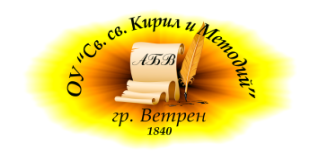 ОСНОВНО УЧИЛИЩЕ „ СВ.СВ. КИРИЛ И МЕТОДИЙ”гр.Ветрен- 4480, ул.52-ра №2, тел/факс 034901871, ou_vetren@abv.bg, https://ouvetren.euПРОЕКТ „СОЦИАЛНО-ИКОНОМИЧЕСКА ИНТЕГРАЦИЯ  И МЕРКИ  ЗА ПОДОБРЯВАНЕ НА ДОСТЪПА ДО ОБРАЗОВАНИЕ НА УЯЗВИМИТЕ ГРУПИ В ОБЩИНА СЕПТЕМВРИ“На 03.04.2019 г. община Септември подписа административен Договор за предоставяне на безвъзмездна финансова помощ  по проект „Социално-икономическа интеграция  и мерки  за подобряване на достъпа до образование на уязвимите групи в община Септември“. Партньори по проекта:1. Фондация "Бъдеще", гр. Ракитово2. Основно училище "Св. св. Кирил и Методий", гр. Ветрен3. Детска градина "Приказно вълшебство", гр. СептемвриПроектът се  финансира по две оперативни програми:1.      ОП РЧР с регистрационен № BG05M9OP001-2.018-0011-C01,Приоритетна ос 2 „Намаляване на бедността и насърчаване на социалното включване“, Процедура BG05M9OP001-2.018 „СОЦИАЛНО-ИКОНОМИЧЕСКА ИНТЕГРАЦИЯ НА УЯЗВИМИ ГРУПИ. ИНТЕГРИРАНИ МЕРКИ ЗА ПОДОБРЯВАНЕ ДОСТЪПА ДО ОБРАЗОВАНИЕ“ – КОМПОНЕНТ 1 в размер на 499 638,64 лв., от които 424 692,84 лв. от Европейския социален фонд и 74945,80 лв. Национално финансиране.2.      ОП НОИР с регистрационен №BG05M9OP001-2.018-0011-2014BG05M2OP001-C01, Приоритетна ос 3 „Образователна среда за активно социално приобщаване“,Процедура  BG05M9OP001-2.018 „СОЦИАЛНО-ИКОНОМИЧЕСКА ИНТЕГРАЦИЯ НА УЯЗВИМИ ГРУПИ. ИНТЕГРИРАНИ МЕРКИ ЗА ПОДОБРЯВАНЕ ДОСТЪПА ДО ОБРАЗОВАНИЕ“ – КОМПОНЕНТ 1 в размер на 389 794,58 лв.от които 331 325,39 лв. от Европейския социален фонд и 58 469,19 лв. Национално финансиране.ОБЩА СТОЙНОСТ НА ПРОЕКТА Е 889 433,22 ЛВ.Дейностите по проекта ще се реализират са до 31.12.2020 г.Общата цел на проекта е да допринесе за соц. включване и намаляване на бедността на МАРГИНАЛИЗИРАНИТЕ ОБЩНОСТИ, ВКЛ. РОМИТЕ чрез реализацията на комплексни мерки и прилагането на интегриран подход в областта на заетостта, достъпа до социални и здравни услуги, достъпа до образование и обучение, развитието на местната общност. Целта на проекта съответства на общата цел на процедурата, която е да допринесе за повишаването качеството на живот, социалното включване и намаляване на бедността, както и до трайната интеграция на най-маргинализираните общности, вкл. ромите чрез реализацията на комплексни мерки и прилагането на интегриран подход.Специфичните цели, които ще се изпълняват по   Оперативна програма „Развитие на човешките ресурси” 2014-2020 г. са:1. Подпомагане интеграцията на пазара на труда на маргинализирани представители на ромската общност чрез мотивиране, активиране, насърчаване за регистриране в Бюрото по труда и включване в програми и заетост, разпространяване на информация за свободни работни места сред общността, наемане на трудови медиатори, включване в стажуване и заетост.2. Подобряване достъпа до социални и здравни услуги чрез създаване и функциониране на интегрирана здравно-социална услуга; предоставяне на индивидуални консултации и социално-здравна медиация; повишаване на информираността относно социалните и здравните права, насърчаване на семейното планиране, повишаване на здравната култура, консултиране на здравнонеосигурени лица за преодоляването на проблема.3. Развитие на местните общности и преодоляване на негативните стереотипи чрез създаване на местна платформа, системна работа с общността, базирана на общностни инструменти и социална медиация, представяне на етническата култура на ромите и на културното разнообразие в местната общност.4. Подкрепа за социално включване чрез осигуряване на достъп до образование и обучение чрез работа на терен, образователни услуги за ранно детско развитие, допълнително обучение по български език, допълнителни занимания със застрашени от отпадане от училище ученици, реинтегриране в образователната система, осигуряване на подходяща образователна среда, работа с родителите, медиация.Връзката между целите и предвидените резултати ще се изрази в идентифицирани, мотивирани и подкрепени за регистриране в Бюрото по труда и включване в програми и заетост лица; в създадената и функционираща интегрирана здравно-социална услуга; в информираността относно социални права, здравни права, повишена здравна култура, семейно планиране и т.н.; във функциониращата платформа, в която ще се идентифицират и решават проблемни въпроси; в представената чрез разнообразни събития ромска култура и постижения; чрез новозаписаните деца в детските градини и техните подобрени социални, здравни (хигиенни) умения,  речеви умения; чрез подобрените социални умения за родителство; подобрените знания по български език и предпазените от отпадане от училище ученици; учениците, подкрепени да продължат образованието си в гимназиалния етап и др.Специфичните цели, които ще се изпълняват по   Оперативна програма „Наука и образование за интелигентен растеж” са:1. Подпомагане интеграцията на пазара на труда на маргинализирани представители на ромската общност чрез мотивиране, активиране, насърчаване за регистриране в Бюрото по труда и включване в програми и заетост, разпространяване на информация за свободни работни места сред общността, наемане на трудови медиатори, включване в стажуване и заетост.2. Подобряване достъпа до социални и здравни услуги чрез създаване и функциониране на интегрирана здравно-социална услуга; предоставяне на индивидуални консултации и социално-здравна медиация; повишаване на информираността относно социалните и здравните права, насърчаване на семейното планиране, повишаване на здравната култура, консултиране на здравнонеосигурени лица за преодоляването на проблема.3. Развитие на местните общности и преодоляване на негативните стереотипи чрез създаване на местна платформа, системна работа с общността, базирана на общностни инструменти и социална медиация, представяне на етническата култура на ромите и на културното разнообразие в местната общност.4. Подкрепа за социално включване чрез осигуряване на достъп до образование и обучение чрез работа на терен, образователни услуги за ранно детско развитие, допълнително обучение по български език, допълнителни занимания със застрашени от отпадане от училище ученици, реинтегриране в образователната система, осигуряване на подходяща образователна среда, работа с родителите, медиация.Връзката между целите и предвидените резултати ще се изрази в идентифицирани, мотивирани и подкрепени за регистриране в Бюрото по труда и включване в програми и заетост лица; в създадената и функционираща интегрирана здравно-социална услуга; в информираността относно социални права, здравни права, повишена здравна култура, семейно планиране и т.н.; във функциониращата платформа, в която ще се идентифицират и решават проблемни въпроси; в представената чрез разнообразни събития ромска култура и постижения; чрез новозаписаните деца в детските градини и техните подобрени социални, здравни (хигиенни) умения,  речеви умения; чрез подобрените социални умения за родителство; подобрените знания по български език и предпазените от отпадане от училище ученици; учениците, подкрепени да продължат образованието си в гимназиалния етап и др.Асоциирани Партньори: 1. Министерство на Образованието и науката2. Агенция за социално подпомагане3. Агенция по заетостта4. Регионална здравна инспекция Пазарджик